Prague University of Economics and Business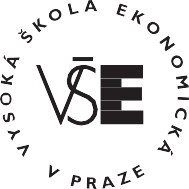 Curriculum VitaePersonal dataIng. Michal Mec, 4. March 1995Education2020	Ing.	VŠE, Faculty of EconomicsEconomics and Economic administration(Economic analysis)2018	Bc.	VŠE, Faculty of EconomicsEconomics and Economic administration(Public administration and regional development)Professional Experience2019 - 2023 NN Investment PartnersQuantitative analytic2023 – Goldman Sachs Asset Management Quantitative analyticGrant participation – sucessfully defended and in progress2021–2022	Evolution of the share of wage on GDP in coverging economy (IG506030)2022–2023	Reasons for colorectal cancer screening avoidance (IG506021)2022–	Cautious savings and negative natural interest rate (IG506042)2023–	Impact of emotions on donations to dog shelters(IG506083)